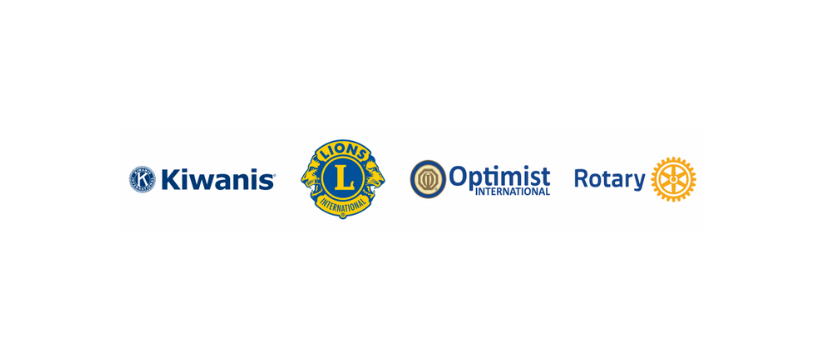 PRESS RELEASEKiwanis, Lions, Optimist e Rotary Clubs de [INSIRA CIDADE] unirão forças para abordar problemas como [INSIRA PROBLEMA. EX.: FOME]Parte da iniciativa Semana Internacional de Serviços Humanitários que visa fortalecer comunidades e transformar vidasCIDADE, ESTADO (DATA) – Os serviços comunitários serão o centro das atenções na semana de 11 a 17 de setembro, quando Kiwanis, Lions, Optimist e Rotary Clubs locais abordarem problemas como [INSIRA PROBLEMA, POR EXEMPLO, FOME] como parte da segunda iniciativa anual “Celebrate Community”.Juntos, os clubes de [INSIRA A CIDADE] irão [INSERA O PROBLEMA A SER ABORDADO JUNTO COM DADOS DE APOIO – SE HOUVER - E UMA DESCRIÇÃO DO PROJETO].  [INSERA A DATA, HORÁRIO, LOCAL E QUALQUER MEMBRO PROEMINENTE DA COMUNIDADE QUE PARTICIPARÁ DO PROJETO.][INSERA CITAÇÃO(ÕES) DE BENEFICIÁRIOS/PARTICIPANTES LOCAIS DO PROJETO HUMANITÁRIO] A liderança das organizações humanitárias Kiwanis International, Lions Clubs International, Optimist International e Rotary International estão incentivando seus clubes e participantes de programas pró-juventude ao redor do mundo a trabalharem juntos em projetos durante uma semana como parte da iniciativa chamada Celebrate Community – #CelebrateCommunity.  Para tratar questões relacionadas à saúde e bem-estar, insegurança alimentar e fome, educação e alfabetização e meio ambiente, serão realizados projetos de limpeza comunitária, doação e distribuição de alimentos, caminhadas ou corridas para arrecadar fundos para causas específicas e coleta de livros infantis. Sobre o Kiwanis: fundado em 1915, o Kiwanis International é uma organização global de clubes e associados dedicada a servir as crianças de todo o mundo. Kiwanis e sua família de clubes, incluindo o Circle K International para estudantes universitários, o Key Club para estudantes de 14 a 18 anos, o Builders Club para estudantes de 11 a 14 anos, o K-Kids para estudantes de 6 a 12 anos e o Aktion Club para adultos com deficiência, dedicam anualmente mais de 18,5 milhões de horas de voluntariado para fortalecer comunidades e servir crianças. A família Kiwanis International é composta por mais de 537.000 associados adultos e jovens em 85 nações e áreas geográficas. Acesse kiwanis.org para mais informações. Sobre o Lions: o Lions Clubs International é a maior organização de clubes humanitários de serviços do mundo, com mais de 1,4 milhão de associados em mais de 48.000 clubes servindo em 200 países e áreas geográficas ao redor do mundo. Desde 1917, o Lions fortalece as comunidades locais por meio de serviços práticos e projetos humanitários, e seu impacto humanitário é ampliado por meio do generoso apoio da Fundação de Lions Clubs International. O enfoque da organização é melhorar a visão; proteger o meio ambiente; combater o câncer infantil, a fome e o diabetes; e suprir outras necessidades humanas urgentes para ajudar a enfrentar alguns dos maiores desafios da humanidade. Para mais informações sobre o Lions Clubs International, visite lionsclubs.org. Sobre o Optimist: o Optimist International, fundado em 1919, é uma organização de serviços humanitários que atende jovens e comunidades em todo o mundo. A entidade tem quase 70.000 associados adultos e jovens em mais de 2.500 clubes nos Estados Unidos, Canadá, Caribe, México e muitas outras nações ao redor do mundo. Sob o lema “Trazendo à tona o melhor da juventude, em nossas comunidades e em nós mesmos”, os integrantes do Optimists realizam projetos humanitários de impacto positivo que beneficiam mais de seis milhões de jovens anualmente. Para saber mais sobre o Optimist International, acesse o site da organização em www.optimist.org. Sobre o Rotary: o Rotary reúne uma rede global de voluntários dedicados a enfrentar grandes desafios mundiais.  A organização conecta 1,4 milhão de associados em mais de 46.000 clubes e 200 países e áreas geográficas. Seja ajudando famílias carentes ou combatendo a paralisia infantil, eles entram em ação para melhorar a qualidade de vida local e internacionalmente. Acesse Rotary.org para mais informações.###CONTATOS:     NOME, TELEFONE, E-MAIL [INSIRA DADOS DE CONTATO DE CADA ORGANIZAÇÃO PARTICIPANTE]